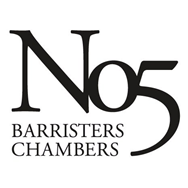 NATIONAL CLUB CHAMPIONSHIPS 2017 WOMEN’S FINAL – SUNDAY 23RD APRIL 12NOONNATIONAL CLUB CHAMPIONSHIPS 2017 WOMEN’S 3RD – 4TH PLAY-OFF - SUNDAY 23RD APRIL 12NOONNATIONAL CLUB CHAMPIONSHIPS 2017 MEN’S QUARTER FINAL – SATURDAY 22ND APRIL 12NOONNATIONAL CLUB CHAMPIONSHIPS 2017 MEN’S QUARTER FINAL SATURDAY 22ND APRIL 12NOONNATIONAL CLUB CHAMPIONSHIPS 2017 MEN’S 5-8 PLAYOFF  – SATURDAY 22ND APRIL 5:30PMNATIONAL CLUB CHAMPIONSHIPS 2017 MEN’S 5-8 PLAYOFF – SATURDAY 22ND APRIL 5:30PMNATIONAL CLUB CHAMPIONSHIPS 2017 MEN’S 5TH – 6TH PLAY-OFF – SUNDAY 23RD APRIL 2PMNATIONAL CLUB CHAMPIONSHIPS 2017 MEN’S 7TH – 8TH PLAY-OFF - SUNDAY 23RD APRIL 2PMNATIONAL CLUB CHAMPIONSHIPS 2017 MIXED JUNIOR FINAL - SATURDAY 22ND APRIL 3.30PMNATIONAL CLUB CHAMPIONSHIPS 2017 MIXED JUNIOR 3RD – 4TH PLAY-OFF - SATURDAY 22ND APRIL 3.30PMNATIONAL CLUB CHAMPIONSHIPS 2017 MIXED OVER 35’S FINAL – SUNDAY 23RD APRIL 10.30AMNATIONAL CLUB CHAMPIONSHIPS 2017 MIXED OVER 35’S 3RD – 4TH PLAY-OFF - SUNDAY 23RD APRIL 10.30AMNATIONAL CLUB CHAMPIONSHIPS 2017 MIXED OVER 45’S FINAL – SUNDAY 23RD APRIL 10.30AMNATIONAL CLUB CHAMPIONSHIPS 2017 MIXED OVER 45’S 3RD – 4TH PLAY-OFF - SUNDAY 23RD APRIL 10.30AMNATIONAL CLUB CHAMPIONSHIPS 2017 MIXED OVER 55’S FINAL – SUNDAY 23RD APRIL 10.30AMNATIONAL CLUB CHAMPIONSHIPS 2017 MIXED OVER 55’S 3RD – 4TH PLAY-OFF - SUNDAY 23RD APRIL 10.30AMNATIONAL CLUB CHAMPIONSHIPS 2017 MIXED JUNIOR FINAL - SATURDAY 22ND APRIL 3.30PMNATIONAL CLUB CHAMPIONSHIPS 2017 MIXED JUNIOR 3RD – 4TH PLAY-OFF - SATURDAY 22ND APRIL 3.30PMNATIONAL CLUB CHAMPIONSHIPS 2017 MEN’S RACKETBALL FINAL – SUNDAY 23RD APRIL 12NOONNATIONAL CLUB CHAMPIONSHIPS 2017 MEN’S RACKETBALL 3RD – 4TH PLAY-OFF - SUNDAY 23RD APRIL 12NOONNATIONAL CLUB CHAMPIONSHIPS 2017 WOMEN’S SEMI FINAL – SATURDAY 22ND APRIL 3.30PMNATIONAL CLUB CHAMPIONSHIPS 2017 WOMEN’S SEMI FINAL – SATURDAY 22ND APRIL 3.30PMCOLETS COLETS COLETS VKENILWORTHKENILWORTH1ALISON WATERSALISON WATERSVSARAH-JANE PERRYSARAH-JANE PERRY1/39/11, 12/14, 11/8, 10/122COLIENE AUMARDCOLIENE AUMARDVTESNI EVANSTESNI EVANS0/3 4/11, 6/11, 2/113ALISON THOMSONALISON THOMSONVNATALIE TOWNSENDNATALIE TOWNSEND3/011/4, 11/7, 11/5COLETSCOLETSlost to lost to lost to KENILWORTH1/2 EPC EPC EPCVARMY LADIESARMY LADIES1LEONIE HOLTLEONIE HOLTVROSIE HAMILTONROSIE HAMILTON3/211/8 11/7 7/11 8/11 11/32ALICIA MEADALICIA MEADVELAINE RADCLIFFEELAINE RADCLIFFE3/011/3, 11/3, 11/73BETH PARKERBETH PARKERVYVETTE ASHMANYVETTE ASHMAN3/0 11/7 11/5 11/7EPCEPCBeat Beat Beat ARMY3/0NATIONAL CLUB CHAMPIONSHIPS 2017 MEN’S QUARTER FINAL – SATURDAY 22ND APRIL 12NOONNATIONAL CLUB CHAMPIONSHIPS 2017 MEN’S QUARTER FINAL – SATURDAY 22ND APRIL 12NOON ROEHAMPTON  ROEHAMPTON  ROEHAMPTON VGRANTHAMGRANTHAM1TOM RICHARDSTOM RICHARDSVADAM AUCKLANDADAM AUCKLAND3/011/7, 11/6, 11/52CHARLES SHARPESCHARLES SHARPESVMARTIN GIBSONMARTIN GIBSON3/011/5, 11/8, 11/43STEVE RICHARDSON STEVE RICHARDSON VSAM BLACKNELLSAM BLACKNELL3/011/5, 11/6, 11/84PHILIP NIGHTINGALEPHILIP NIGHTINGALEVJAMES POWLEYJAMES POWLEY3/011/7, 11/1, 11/2ROEHAMPTONROEHAMPTONBeat Beat Beat GRANTHAM4/0 EPC EPC EPCVCARLISLE CARLISLE 1JAYMIE HAYCOCKSJAYMIE HAYCOCKSVLIAM GUTCHERLIAM GUTCHER3/011/7, 11/7, 11/62JAN VAN DEN HERREWEGENJAN VAN DEN HERREWEGENVJAMES WORSICKJAMES WORSICK3/011/4, 11/2, 11/63CHRIS RYDERCHRIS RYDERVJOHNNY HONEYMANJOHNNY HONEYMAN3/011/4, 13/11, 11/74JORDAN HARDWICKJORDAN HARDWICKVDAVE BOXDAVE BOX3/011/3, 11/5, 11/4EPCEPCBeat Beat Beat CARLISLE4/0NATIONAL CLUB CHAMPIONSHIPS 2017 MEN’S SEMI FINAL – SATURDAY 22ND APRIL 5:30PMNATIONAL CLUB CHAMPIONSHIPS 2017 MEN’S SEMI FINAL – SATURDAY 22ND APRIL 5:30PM NOTTINGHAM NOTTINGHAM NOTTINGHAMVVIVOVIVO1CHRIS LONGMANCHRIS LONGMANVJAMES PEACHJAMES PEACH3/014/12, 12/10, 13/112MATT BROADBERRY MATT BROADBERRY VBRADLEY MASTERSBRADLEY MASTERS1/311/3, 8/11, 11/5, 11/53MATT ROBERTSMATT ROBERTSVROSHAN BHARCSROSHAN BHARCS1/311/5, 9/11, 11/8, 11/94NICK HARGREAVESNICK HARGREAVESVRICHARD KINGRICHARD KING1/311/2, 11/9, 8/11, 11/5NOTTINGHAMNOTTINGHAMLOST TO LOST TO LOST TO VIVO3/1 GRANTHAM GRANTHAM GRANTHAMVCARLISLECARLISLE1ADAM AUCKLANDADAM AUCKLANDVLIAM GUTCHERLIAM GUTCHER3/011/7, 11/9, 11/62MARTIN GIBSONMARTIN GIBSONVJAMES WORSICKJAMES WORSICK3/011/4, 11/7, 11/33SAM BLACKNELLSAM BLACKNELLVJOHNNY HONEYMANJOHNNY HONEYMAN3/25/11, 11/2, 5/11, 11/7, 13/114JAMES POWLEYJAMES POWLEYVDAVE BOXDAVE BOX3/011/8, 11/8, 11/8GRANTHAMGRANTHAMBeat Beat Beat CARLISLE4/0NATIONAL CLUB CHAMPIONSHIPS 2017 MEN’S FINAL – SUNDAY 23RD APRIL 2PMNATIONAL CLUB CHAMPIONSHIPS 2017 MEN’S 3RD 4TH PLAY-OFF – SUNDAY 23RD APRIL 2PMVIVOVIVOVIVOVGRANTHAMGRANTHAM1JAMES PEACHJAMES PEACHVADAM AUCKLANDADAM AUCKLAND0/3 3/11 5/11 6/112BRADLEY MASTERSBRADLEY MASTERSVMARTIN GIBSONMARTIN GIBSON3/19/11 11/6 11/6 11/33RICHARD KINGRICHARD KINGVSAM BLACKNELLSAM BLACKNELL3/18/11 11/7 11/7 11/5 4JOHN WELTONJOHN WELTONVJAMES POWLEYJAMES POWLEY3/011/6, 11/7, 11/7VIVOVIVOBeat Beat Beat GRANTHAM3/1 NOTTINGHAM NOTTINGHAM NOTTINGHAMVCARLISLECARLISLE1CHRIS LONGMANCHRIS LONGMANVLIAM GUTCHERLIAM GUTCHER3/2 11/6 8/11 2/11 11/7 11/82MATT BROADBERRYMATT BROADBERRYVJAMES WORSICKJAMES WORSICK3/0 11/8 14/12 12/103MATT ROBERTSMATT ROBERTSVJOHNNY HONEYMANJOHNNY HONEYMAN3/1 11/9 11/6 9/11 12/104NICK HARGREAVESNICK HARGREAVESVJAMES WILKINSONJAMES WILKINSON3/011/4 11/9 11/7NOTTINGHAMNOTTINGHAMBeat Beat Beat CARLISLE4/0NATIONAL CLUB CHAMPIONSHIPS 2017 MIXED JUNIOR SEMI FINAL – SATURDAY 22ND APRIL 11AMNATIONAL CLUB CHAMPIONSHIPS 2017 MIXED JUNIOR SEMI FINAL – SATURDAY 22ND APRIL 11AM CORAL CORAL CORALVEPCEPC1TOM WALSHTOM WALSHVLEWIS ANDERSONLEWIS ANDERSON3/011/4, 11/3, 11/32LUCAS HUGHES LUCAS HUGHES VDEC BRADLEYDEC BRADLEY3/011/2, 11/3, 11/13JAZZ HUTTONJAZZ HUTTONVLIBBY CORKELIBBY CORKE3/011/3, 11/9, 11/3CORALCORALBeat Beat Beat EPC3/0CARLISLE CARLISLE CARLISLE VPONTEFRACTPONTEFRACT1KEANE APPLETONKEANE APPLETONVELIOT RIDGEELIOT RIDGE1/38/11, 11/8, 8/11, 9/112JAMES WILKINSONJAMES WILKINSONVSAM TODDSAM TODD0/3 11/7, 11/6, 11/73EVE DRIVEREVE DRIVERVCHARLOTTE JAGGERCHARLOTTE JAGGER3/111/7, 6/11, 13/11, 11/1CARLISLECARLISLElost tolost tolost toPONTEFRACT1/2NATIONAL CLUB CHAMPIONSHIPS 2017 MIXED OVER 35’S SEMI FINAL – SATURDAY 22ND APRIL 1.30PMNATIONAL CLUB CHAMPIONSHIPS 2017 MIXED OVER 35’S SEMI FINAL – SATURDAY 22ND APRIL 1.30PM PONTEFRACT PONTEFRACT PONTEFRACTVSUTTON CSUTTON C1SIMON GITTINSSIMON GITTINSVMARCUS HAYESMARCUS HAYES0/36/11 5/11 13/152MARK SWIFTMARK SWIFTVNIGEL STEPHENSNIGEL STEPHENS0/38/11 6/11 6/113ANDREA SANTAMARIAANDREA SANTAMARIAVKATE HAYESKATE HAYES3/0 11/1 11/0 11/3PONTEFRACTPONTEFRACTlost to lost to lost to SUTTON COLDFIELD1/2BARNT GREEN BARNT GREEN BARNT GREEN VGRANTHAMGRANTHAM1SIMON PARRYSIMON PARRYVMARK OAKESMARK OAKES3/1 11/8 11/7 2/11 15/132JOHN PARKESJOHN PARKESVNIGEL TRUMANNIGEL TRUMAN 3/013/11 11/7 11/83BETT DRYHURSTBETT DRYHURSTVCATHY KENNEDYCATHY KENNEDY3/211/8 3/11 8/11 13/11 11/9 BARNT GREENBARNT GREENBeat Beat Beat GRANTHAM3/0NATIONAL CLUB CHAMPIONSHIPS 2017 MIXED OVER 45’S SEMI FINAL – SATURDAY 22ND APRIL 1.30PMNATIONAL CLUB CHAMPIONSHIPS 2017 MIXED OVER 45’S SEMI FINAL – SATURDAY 22ND APRIL 1.30PM COLETS COLETS COLETSVWIGANWIGAN1ALEX COUGHALEX COUGHVROB TRILLROB TRILL3/011/8 11/9 11/42ADRIAN JAKSIADRIAN JAKSIVIAN BRADBURNIAN BRADBURN3/011/9 11/1 11/93KIM RICKSKIM RICKSVKAY FALLOWSKAY FALLOWS0/3 7/11 13/15 5/11COLETSCOLETSBeat Beat Beat WIGAN2/1 PONTEFRACT PONTEFRACT PONTEFRACTVEPCEPC1STUART HARGREAVESSTUART HARGREAVESVMIKE HARRISMIKE HARRIS0/3 9/11 9/11 8/112STEVE GREENSTEVE GREENVSEB MILESSEB MILES3/111/6 15/13 11/7 11/23ANDREA SANTAMARIAANDREA SANTAMARIAVHELEN OHARAHELEN OHARA3/011/5 11/3 11/7PONTEFRACTPONTEFRACTBeat Beat Beat EPC2/1NATIONAL CLUB CHAMPIONSHIPS 2017 MIXED OVER 55’S SEMI FINAL – SATURDAY 22ND APRIL 1.30PMNATIONAL CLUB CHAMPIONSHIPS 2017 MIXED OVER 55’S SEMI FINAL – SATURDAY 22ND APRIL 1.30PMPONTEFRACT PONTEFRACT PONTEFRACT VCOLETSCOLETS1ALARIC BOOTHALARIC BOOTHVALAN THOMSONALAN THOMSON3/011/1 11/9 11/32PHILIP WAKEFIELDPHILIP WAKEFIELDVDAVID CLARKEDAVID CLARKE3/2 12/10 11/4 14/12 13/11 11/93JULIE FIELDJULIE FIELDVTAMMY BENNETTTAMMY BENNETT3/011/3 11/9 11/4PONTEFRACTPONTEFRACTBeat Beat Beat COLETS3/0 EDGBASTON EDGBASTON EDGBASTONVWIGANWIGAN1COLLIS SHEIKCOLLIS SHEIKVIAN BRADBURYIAN BRADBURY1/34/11, 11/9, 4/11, 6/112ASIF CHAUDRYASIF CHAUDRYVSTEVE JOHNSONSTEVE JOHNSONNOT PLAYEDDEAD RUBBER3KIM JOHNSONKIM JOHNSONVSUSAN PYNEGARSUSAN PYNEGAR0/33/11, 6/11, 10/12EPCEPClost to lost to lost to WIGAN0/2NATIONAL CLUB CHAMPIONSHIPS 2017 MIXED JUNIOR SEMI FINAL – SATURDAY 22ND APRIL 11AMNATIONAL CLUB CHAMPIONSHIPS 2017 MIXED JUNIOR SEMI FINAL – SATURDAY 22ND APRIL 11AM CORAL CORAL CORALVEPCEPC1TOM WALSHTOM WALSHVLEWIS ANDERSONLEWIS ANDERSON3/011/4, 11/3, 11/32LUCAS HUGHES LUCAS HUGHES VDEC BRADLEYDEC BRADLEY3/011/2, 11/3, 11/13JAZZ HUTTONJAZZ HUTTONVLIBBY CORKELIBBY CORKE3/011/3, 11/9, 11/3CORALCORALBeat Beat Beat EPC3/0MEN’S RACKETBALL SEMI FINAL – SATURDAY 22ND APRIL 1.30PMNATIONAL CLUB CHAMPIONSHIPS 2017 MEN’S RACKETBALL SEMI FINAL – SATURDAY 22ND APRIL 3.30PMCARLISLE CARLISLE CARLISLE VPONTEFRACTPONTEFRACT1KEANE APPLETONKEANE APPLETONVELIOT RIDGEELIOT RIDGE1/38/11, 11/8, 8/11, 9/112JAMES WILKINSONJAMES WILKINSONVSAM TODDSAM TODD0/3 11/7, 11/6, 11/73EVE DRIVEREVE DRIVERVCHARLOTTE JAGGERCHARLOTTE JAGGER3/111/7, 6/11, 13/11, 11/1CARLISLECARLISLElost tolost tolost toPONTEFRACT1/2NATIONAL CLUB CHAMPIONSHIPS 2017 MEN’S RACKETBALL SEMI FINAL – SATURDAY 22ND APRIL 1.30PMNATIONAL CLUB CHAMPIONSHIPS 2017 MEN’S RACKETBALL SEMI FINAL – SATURDAY 22ND APRIL 3.30PM LIVERPOOL LIVERPOOL LIVERPOOLVSHREWSBURYSHREWSBURY1HAMISH FALCONERHAMISH FALCONERVCHRIS MORRISCHRIS MORRIS3/27/11, 4/11, 11/8, 13/11, 11/72HARRY FALCONERHARRY FALCONERVCHRIS WASECHRIS WASE3/18/11, 11/9, 11/5, 11/63MATTY POWELLMATTY POWELLVMERV DAVIESMERV DAVIES3/015/13, 11/0, 11/94ANDREW BREENANDREW BREENVJOHN ARMITAGEJOHN ARMITAGE3/011/6, 11/7, 11/4LIVERPOOLLIVERPOOLBeat Beat Beat SHREWSBURY4/0EPC EPC EPC VQUEENSQUEENS1LEE JAMESLEE JAMESVDAVID HYMASDAVID HYMAS2-3 11-3, 11-4, 9-11, 8-11, 5-112JORDAN HARDWICKJORDAN HARDWICKVJAMES LYNCHJAMES LYNCH3/111/9, 11/7, 11/13, 11/33COLLIS SHEIKCOLLIS SHEIKVLEWIS SCOTTLEWIS SCOTT1/38-11 11-8 6-11 8-114VNO PLAYERNO PLAYER3/0EPCEPCBeat  Beat  Beat  QUEENS2/ 2 8/7 ON GAMES